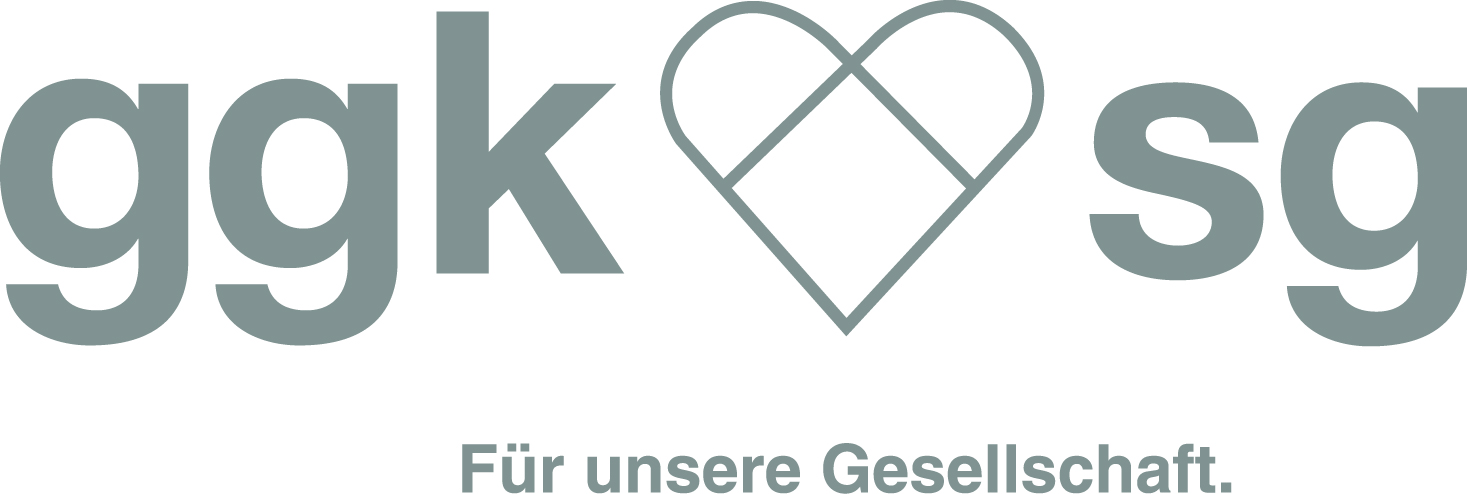 
Gesuchsformular 
für ProjektbeiträgeProjektname
VergabekriterienDie ggk sg gewährt einmalige oder über maximal drei Jahre dauernde finanzielle Beiträge an Vereine, Organisationen 
und Institutionen, welche mit innovativen und integrativen Projekten im Kanton St. Gallen die Bildung, die Gesundheit, Soziales, die Kultur, den Sport oder die Natur fördern oder auf andere Weise den gesellschaftlichen Zusammenhalt stärken. Besonders förderungswürdig sind Organisationen, die einen hohen Anteil an Freiwilligenarbeit aufweisen. 
Die ggk sg leistet keine regelmässigen Betriebskostenbeiträge, keine Baubeiträge und keine Einzelbeiträge in sozialen Notlagen. Eine Unterstützung seitens der ggk sg entfällt, wenn das Projekt oder die Institution in den gesetzlichen Aufgabenbereich der Gemeinden oder des Kantons St. Gallen fällt. VergabekriterienDie ggk sg gewährt einmalige oder über maximal drei Jahre dauernde finanzielle Beiträge an Vereine, Organisationen 
und Institutionen, welche mit innovativen und integrativen Projekten im Kanton St. Gallen die Bildung, die Gesundheit, Soziales, die Kultur, den Sport oder die Natur fördern oder auf andere Weise den gesellschaftlichen Zusammenhalt stärken. Besonders förderungswürdig sind Organisationen, die einen hohen Anteil an Freiwilligenarbeit aufweisen. 
Die ggk sg leistet keine regelmässigen Betriebskostenbeiträge, keine Baubeiträge und keine Einzelbeiträge in sozialen Notlagen. Eine Unterstützung seitens der ggk sg entfällt, wenn das Projekt oder die Institution in den gesetzlichen Aufgabenbereich der Gemeinden oder des Kantons St. Gallen fällt. InstitutionInstitutionInstitutionInstitutionInstitutionInstitution / OrganisationInstitution / OrganisationInstitution / OrganisationInstitution / OrganisationInstitution / OrganisationRechtsformRechtsformRechtsformRechtsformRechtsformAnredeNameNameVornameVornameFunktionFunktionFunktionFunktionFunktionStrasseStrasseStrasseStrasseStrassePLZPLZOrtOrtOrtTelefonTelefonE-MailE-MailWebsiteHandlungsfeldHandlungsfeldHandlungsfeldHandlungsfeldHandlungsfeld Bildung	 Gesundheit	 Soziales 	 Kultur	 Sport	 Natur Bildung	 Gesundheit	 Soziales 	 Kultur	 Sport	 Natur Bildung	 Gesundheit	 Soziales 	 Kultur	 Sport	 Natur Bildung	 Gesundheit	 Soziales 	 Kultur	 Sport	 Natur Bildung	 Gesundheit	 Soziales 	 Kultur	 Sport	 NaturKurze Zusammenfassung der Projektidee (max. 500 Zeichen)Kurze Zusammenfassung der Projektidee (max. 500 Zeichen)Kurze Zusammenfassung der Projektidee (max. 500 Zeichen)Kurze Zusammenfassung der Projektidee (max. 500 Zeichen)Kurze Zusammenfassung der Projektidee (max. 500 Zeichen)ProjektbeschreibungBeschreibung des Projekts (max. 1 Seite) 
Worum geht es bei ihrem Projekt?
Projekte, welche von der ggk sg nicht unterstützt werden: Wenn das Projekt oder die Institution in den gesetzlichen Aufgabenbereich der Gemeinden oder des Kantons St.Gallen fällt. Keine Einzelfallhilfe in sozialen NotlagenKeine BauanträgeKeine Übernahme von BetriebskostenKeine Beiträge an laufende oder abgeschlossene ProjekteWo wird das Projekt im Kanton St.Gallen umgesetzt?Ziele  
Welche Ziele verfolgt das Projekt? Was soll mit dem Projekt erreicht werden?Wirkung und Zielgruppe des Projekts
An wen richtet sich das Projekt?Freiwilligenarbeit
Wie wird das Projekt durch Freiwilligenarbeit unterstützt?Zeitplan
Wie gestaltet sich der Zeitplan (Dauer, Meilensteine, etc.)FinanzierungProjektbudget 
Wie hoch ist das Projektbudget? Bitte detailliertes Budget als Anhang beilegenAngefragter Betrag 
Wie hoch ist der an die ggk sg angefragte Betrag?  Weitere Unterstützer 
Gibt es weitere unterstützende Institutionen? In welchem Umfang beteiligen sich diese Institutionen?Institutionen, welche bereits zugesagt haben (inkl. Betrag)Institutionen mit pendenter Antwort, welche ebenfalls angefragt wurden Institutionen, welche bereits abgesagt haben